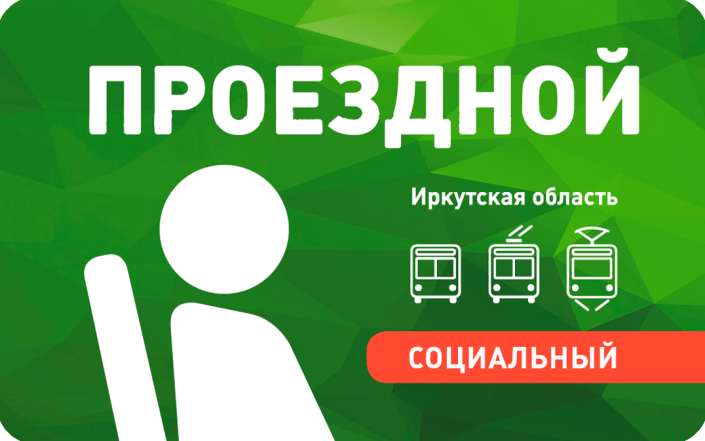 Уважаемые льготники Иркутского района,осуществляющие проезд в общественном автомобильном  транспорте городского и  пригородного сообщении!С 1 июля 2021 года  реализация права на проезд транспортом в городском сообщении или транспортом в пригородном сообщении будет осуществляться гражданами на основании электронного проездного билета.Для подачи заявления на получение электронного социального проездного билета Вы можете обратиться:В ОГКУ «УСЗН по Иркутскому району» по адресу: г. Иркутск, ул. Академическая, д.74. Часы работы - с понедельника по четверг с 9-00 до 17-00, обед с 13-00 до 14-00; в пятницу с 9-00 до 13-00.В отделы Государственного автономного учреждения «Многофункциональный центр предоставления государственных и муниципальных услуг Иркутской области» (далее – МФЦ):1.     МФЦ № 1  ул. Трактовая, 352.     МФЦ № 2   ул. Байкальская, 340/13.     МФЦ № 3   ул. Клары Цеткин, 12/14.     МФЦ № 4  ул. Советская, 107-б, пом. 1-125.     МФЦ № 5  мкр. Юбилейный, 19/16.     МФЦ № 6  ул. Верхняя Набережная, 107.     МФЦ № 7  бул. Рябикова, 22-а8.     МФЦ № 8  ул. Советская, 58 Телефон для записи: 8 (800) 200-06-65			           8 (800) 100-04-47 	При себе необходимо иметь: паспорт РФ, решение «Единый социальный проездной билет»